Asia Pacific Forum on Women, Law and Development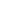 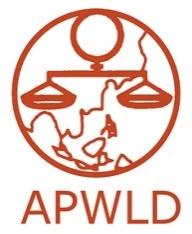     NGO in consultative status with the Economic and Social Council of the United Nations  ___________________________________________________________APWLD Feminist Participatory Action Research on Women Migrants in Central Asia2022-2024 APPLICATION FORMOrganisational backgroundBrief profile of your organisation -(mandate/ focus/ target groups/ geographical area/ organisational structure and number and profile of staff/ network) (300 words) If your organisation has a plan for 2022-2024 can you please share it with us, including the major focus and events you expect to conduct? (300 words) Does your organisation have experience in working on the issues related to the human rights of women migrants? If yes, what was the focus? And how? What methods have you used? How were the results used to address the issues? (Max. 300 words)Does your organisation have experience in documenting the situation of migrant women? If yes, what was the focus of the documentation? What methods have you used? How were the results used to address the violations? (500 words) Focus and benefitWhat are your objectives and expected outcome to participate in the FPAR?Which issues do you plan to focus on to document? Why do you think it is important? What is the relevance of the issue with women migrants’ human rights? Where do you plan to work? Which community or group? Did you work with them before? If yes on what issues and how long? What success and impact on women migrants’ human rights do you expect to achieve as  a result of this FPAR? How could this FPAR assist your organisation or network to build movements of migrant women?How else would your organisation or network benefit from being able to employ a young woman researcher  to be part of this programme? TranslationThe main language of the Central Asian FPAR is English, meaning that communication and training will be in English, and all reports shall be submitted in English. What is the English language proficiency of the organisation, both spoken and written(very good, good, fair, bad) ?________________________________________________________If the language proficiency is good, please, give more information whether it is the staff person, volunteers, etc. ____________________________________________________________________Will you be able to submit all reports and also communicate in English? Yes NoIf an organisation does not have English speaking staff, volunteers, etc will you be able to find a translation service provider/agency? Yes No Note: If you need translation service provider, please put the estimation of  translation service into budgetBudgetPlease provide a budget for implementation of this FPAR: Salary  and related costs to employ young woman researcher for the full period of the FPAR cycle;  Direct costs (telephone, fax, internet etc.); Local travel costs; Meetings costs; Others (Applicants should give explanation on requested items) Please note that the FPAR budget will not support costs related to institutional support, such as office rent, payment for electricity/water bills, purchasing of assets and equipment, construction costs and humanitarian aid. Do not include costs to attend the capacity building workshops organised by APWLD.Provide a website link as a reference to the estimated exchange rate and date (National Bank, Official Currency Converter)_______________________________________ Please follow the budget template below (feel free to add rows) : Please note that the budget maximum for APWLD support to each research country is USD 14 000Reference:Have you/ your organisation participated in any APWLD organised activities? If yes, please indicate which one? Do you know any APWLD members in your country?Is your organisation part of regional or international networks? If yes, please indicate which one?One recommendation letter  (please attach letter of recommendation separately)Only completed applications will be considered.Please send completed forms by Monday, 22 August 2022 to: nazira@apwld.org with the subject line: APWLD Application–CA FPAR on Migration 2022-2024_name of your organisation. Incomplete applications will not be considered.  For further questions, or if you need any help, please send an email to  nazira@apwld.org Contact InformationContact InformationName of organisation Office address Work emailWork telephone & faxContact person’s name Position and emailOrganisation's website and social media pagesDescriptionUnitPrice /unitTotal amount in local currencyMean of verificationTotal in USD% from the total budget 1. Researcher salary 15 months (including benefits)Contract or payment slip /month2. Local travel and accommodation, meals related to researchReceipts3. Stationery include printing and photocopyingReceipts4. Communication costs (including internet)Receipts 5. Meeting / events e.g. trainings  related to research Receipts6. Contribution to Community towards researchAcknowledge received of fund/Receipts 7. FPAR documentation &  translation(this is not hiring someone to write the report) Contracts/Receipts 8. Others / Miscellaneous : please specify (no more than 10% of the total budget) ReceiptsTotal